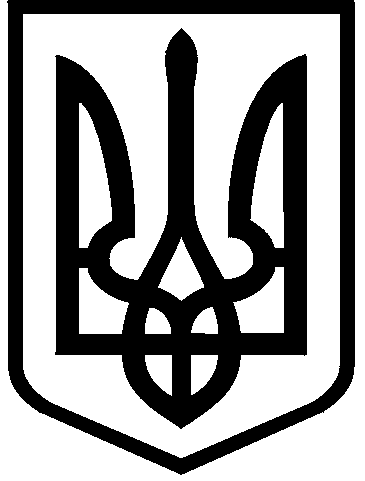 КИЇВСЬКА МІСЬКА РАДАII сесія IX скликанняРІШЕННЯ____________№_______________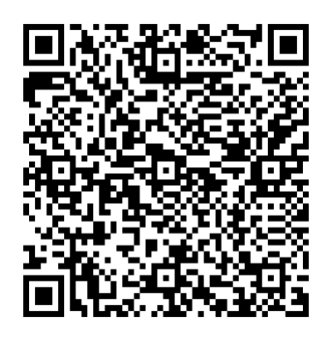 Відповідно до статей 9, 83, 93 Земельного кодексу України, Закону України «Про оренду землі», пункту 34 частини першої статті 26 Закону України «Про місцеве самоврядування в Україні» та враховуючи звернення приватного акціонерного товариства «ПОЗНЯКИ-ЖИЛ-БУД» від 19 липня 2023 року                         № 649110584, Київська міська радаВИРІШИЛА:Поновити приватному акціонерному товариству «ПОЗНЯКИ-ЖИЛ-БУД» на 5 років договір оренди земельної ділянки від 05 червня 2012 року
 № 82-6-00662 (з урахуванням договору про внесення змін до договору оренди земельної ділянки від 25 липня 2018 року № 839) для будівництва житлового комплексу з вбудованими нежитловими приміщеннями та підземним паркінгом на вул. Іоанна Павла ІІ, 12 у Печерському районі м. Києва (кадастровий номер 8000000000:79:061:0067; площа 1,1714 га; категорія земель – землі житлової та громадської забудови; код виду цільового призначення – 02.07; справа № 649110584).Встановити, що:Річна орендна плата, передбачена у підпункті 4.2 пункту 4 договору оренди земельної ділянки від 05 червня 2012 року № 82-6-00662 (зі змінами), визначається на рівні мінімальних розмірів згідно з рішенням про бюджет міста Києва на відповідний рік. Інші умови договору оренди земельної ділянки від 05 червня 2012 року № 82-6-00662  (зі змінами) підлягають приведенню у відповідність до законодавства України. Приватному акціонерному товариству «ПОЗНЯКИ-ЖИЛ-БУД»: У місячний строк з дати оприлюднення цього рішення надати до Департаменту земельних ресурсів виконавчого органу Київської міської ради (Київської міської державної адміністрації) документи, визначені законодавством України, необхідні для підготовки проєкту договору про укладення договору оренди земельної ділянки від 05 червня 2012 року 
№ 82-6-00662 (зі змінами) на новий строк.Дотримуватися обмежень у використанні земельної ділянки, визначених законодавством та зареєстрованих у Державному земельному кадастрі. Контроль за виконанням цього рішення покласти на постійну комісію Київської міської ради з питань архітектури, містопланування та земельних відносин.ПОДАННЯ:Про поновлення приватному акціонерному товариству «ПОЗНЯКИ-ЖИЛ-БУД» договору оренди земельної ділянки від 05 червня 2012 року № 82-6-00662 (зі змінами) для будівництва житлового комплексу з вбудованими нежитловими приміщеннями та підземним паркінгом на вул. Іоанна Павла ІІ, 12 у Печерському районі м. КиєваКиївський міський голова 	Віталій КЛИЧКОЗаступник голови Київської міської державної адміністраціїз питань здійснення самоврядних повноваженьПетро ОЛЕНИЧДиректор Департаменту земельних ресурсів виконавчого органу Київської міської ради(Київської міської державної адміністрації)Валентина ПЕЛИХНачальник юридичного управління Департаменту земельних ресурсіввиконавчого органу Київської міської ради(Київської міської державної адміністрації)Дмитро РАДЗІЄВСЬКИЙПОГОДЖЕНО:Постійна комісія Київської міської радиз питань архітектури, містопланування таземельних відносин Голова	Секретар			Михайло ТЕРЕНТЬЄВЮрій ФЕДОРЕНКОНачальник управління правового забезпечення діяльності Київської міської радиВалентина ПОЛОЖИШНИК